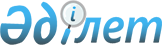 О присвоении наименования улице в селе АксуатРешение акима сельского округа Озгент Жанакорганского района Кызылординской области от 19 октября 2015 года N 26. Зарегистрировано Департаментом юстиции Кызылординской области 10 ноября 2015 года N 5216      В соответствии с Законом Республики Казахстан от 08 декабря 1993 года "Об административно-территориальном устройстве Республики Казахстан", Законом Республики Казахстан от 23 января 2001 года "О местном государственном управлении и самоуправлении в Республике Казахстан", заключением Кызылординской областной ономастической комиссии № 3 от 27 августа 2015 года аким Озгентского сельского округа РЕШИЛ:

      1. Присвоить улице № 2 имя "Сәулебек Айтенова" в селе Аксуат Узгентского сельского округа.

      2. Контроль за исполнением настоящего решения возложить на главного специалиста государственного учреждения "Аппарата акима Озгентского сельского округа" Коркембаева Т.

      3. Настоящее решение вводится в действие по истечение десяти календарных дней после дня первого официального опубликования.


					© 2012. РГП на ПХВ «Институт законодательства и правовой информации Республики Казахстан» Министерства юстиции Республики Казахстан
				
      Аким Озгентского сельского округа

Н.Оспанов
